Potvrzení objednávky.t SKYPHRRM&SEKÁKENSKV VELKOOBCHODObjednávka číslo: 1472Datum vystavení: 22.12.22'‘iČíslo dokladu: 9742793739..​......DodavatelDodáno ze sklad.PHARMOS, a s. BrandýáékSlánská 7927341 BrandýsekPHARMOS, a.s.Těšínská 1349/296IČO: 19010290
DIČ: CZ1901029071600 Ostrava-RadvanlceSpls.značka: B 188 vedená u rejstříkového soudu v Ostravě...​.​.OdběratelIČO: 00879444DIČ: CZ00879444Adresa dodáni zboží:Nemocnice Na Františku
Na Františku 847/8801080 Nemocnice na Františku - ústavní lékárna - veřejná
Na Františku 847/8SignâtDigitally sign
Date: 2022.1+01:00Reason: prdVystaveno: 23. 12. 2022:45:30enticity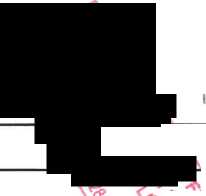 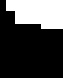 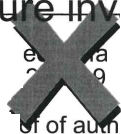 RekapitulaceInformace pro odběratelePotvrzení objednávky dodavatelem bylo vydáno v souladu se zákonem č. 340/2015 Sb. o registru smluv.2Vystaveno: 23. 12. 2022
9:45:3011000Praha 111000 Praha 111000 Praha 1Seznam objednaných položekSeznam objednaných položekSeznam objednaných položekSeznam objednaných položekSeznam objednaných položekKódNázevMJ Šarže ExspiraceMJ Šarže ExspiraceMJ Šarže ExspiraceS0026331Aerius 5mg tbl. flm. 100............................S0253668Asentra 50mg tbl.flm.30..........................S0225589Betahistin Actavis 16mg tbl nob 60.........................sO199466Buronil 25mg por tbl obd 50x25mg.........................S0201992Detralex 500mg tbl.flm.120...........................S0193747Eliquis 5mg por tbl flm 168x5mg................​........S0002427Entizol tbl 20x250mg.........................s0179365Foxis 37.5mg/325mg por tbl flm 30.......................S0151949Indap por cps dur 100x2.5mg...........................S0093724Indometacin sup 10x100mg -BCH-.........................S0207622Itoprld Xantis 50mg tbl nob 40...........................S0200935Kalnormin por tbl pro 30x1 gm...............................s0169629Kapidin 10mg por tbl flm 100x10mg.........................S0235803Klacid 125mg/5ml por.gra.sus. 60ml...........................S0225973Lipanthyl 267M cps dur 90x267mg.........................S0092490Macmlror Complex sup vag 8.....................S0234736Magnosolv 365mg por gra sol scc 30..........................s0164979Omeprazol Teva Pharma 20 mg por cps etd.........................S0260313100x20mgRivotril 0.5mg tbl.nob.50..........................S0223560Spersadex Comp. 5mg/ml+1mg/ml.........................s0193884oph.gtt.sol.1x5ml IITolucombi 80mg/12.5mg por tbl nob 28.........................S0021731Veral 100 Retard por tbl ret 30x100mg..........................S0032720Xyzal por tbl flm 50x5mg.........................P80974Gáza hydr.kompr.ster.Gazin5x5cm/100ks13620.................................p63943Optlchamber Diamond set Inh nást+Maska S do
18 měs.............................p63943Optichamber Diamond set inh nást+Maska S do.............................d76075618 měsEnterosgel detox perorální suspenze 10x15g................................0773590Nutrilon Advanced 2 350g...........................​...d761543+Bonbony Vlvil Creme life brasil espr
b.c.110g2744..............................d772489+Bonbony Vivil Creme life latte-macch b.c.60g...............................d7690302792Koenzym Q10 FORTE 60mg tob.60..........................d773076Zinek 25 mg tbl.90 Generica.............................d773076Zinek 25 mg tbl.90 Generica.............................d770858Alfalex rektální mast 25g.......................​........! KódNázevMJ ŠaržeExspiraceExspiraced709821Alpa masážní emulze hřejivá 210ml.............................d709821Alpa masážní emulze hřejivá 210ml.........................d701224HBF Calcium panthotenát mast 30g.....................d123129Jeleni lůj na rty 28g................d771109KARPALAKUT 50ml.............................d123126Placenta 4.5g (3,1g).................d753451Qulxx nosní sprej 30ml.........................S0226195ACC 20mg/ml sir. 1x100ml.................​....​...S0234195Bruten 400mg tbl.flm.30 II.............................S0239071Cetalgen 500mg/200mg tbl.flm.20 U...........................S0029259Cialis 20mg por tbl flm 4x20mg...........................S0065484Clotrimazol AL 1 % crm 20g.......................S0010502Enterol por cps dur 10x250mg.....................S0049417Escapelle por tbl nob 1x1,5mg.................​........S0254035Essentiale 300mg cps.dur.100........................S0254036Essentiale Forte 600mg cps.dur.30............................S0254295Ibalgin 400 tbl.flm. 100x400mg.......................S0254097Ibalgin Rapidcaps 400mg cps.mol.30........................S0254097Ibalgin Rapidcaps 400mg cps.mol.30........................SÛ057607Ibumax 400mg por tbl.flm.30x400mg.............................S0264352Ibumax 400mg tbl.flm.50.............................S0017190Lactulosa Biomedlca 667mg/ml sir.1x250ml...........................S0017190Lactulosa Blomedica 667mg/ml sir.1x250ml.........................S0088217Lexaurin tbl 30x1,5mg......................​...S0017165Lioton 100 000 Gel drm gel 1x100g.......................S0115274Mátový čaj por.spc.20x2gm...............................S0263238Modafen 200mg/30mg tbl.flm.24.............................S0109397Nolpaza 20mg enterosol.tablety por tbl ent.........................14x20mgS0237342Nurofen 200mg tbl.obd.24......​..................S0237389Nurofen Stopgrip 200mg/30mg tbl.flm.24....................​...S0218091Otrlvin 1PM 1mg/ml nas.spr.sol.1x10ml+dàv.......................S0053646Rennie antacidum tbl 24........................S0013380Septofort orm pas 24x2mg-blistr -Wal............................S0044561Sinupret por gtt sol 1x50ml...................................S0075025Thiamin tbl 20x50mg (B) -Lee-...........................S0026908Viagra por tbl flm 4x50mg.............................S0240764Vislne Rapid 0.5mg/ml oph.gtt.sol.1x15ml..........................Cena celkem bez DPHCelkem DPHCena celkem s DPHCelkem63 516,56 Kč6 721,95 Kč70 238,51 Kč